Jesús nos enseña a compartir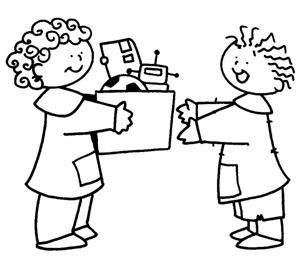 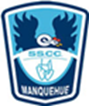 Primero Básico Queridos niños y niñas de primero básico, durante esta unidad hemos reflexionado sobre compartir, y cómo lo que cada uno comparte, Jesús lo hace crecer. Los invitamos a hacer esta actividad en familia, para unirnos en estos momentos.1. Escribe o dibuja en cada pan algo que le quieres pedir a Jesús.2. Escribe o dibuja en cada pez, algo que te comprometes a compartir con alguien de tu familia o alguien que lo necesite.3. Pega los panes y los peces en una hoja y escribe arriba: Jesús queremos compartir.Recen juntos en familia, esta oración, para pedir a Dios lo que tenemos en el corazón y también para ofrecerle lo que quieren compartir con los demás.¡Recuerda que Dios siempre nos acompaña!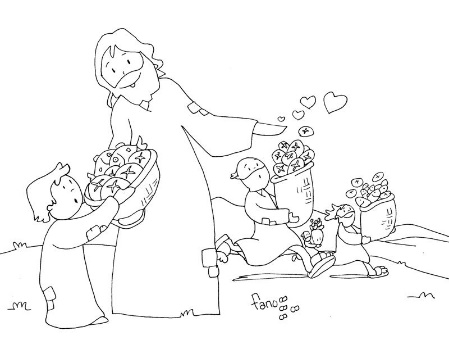 